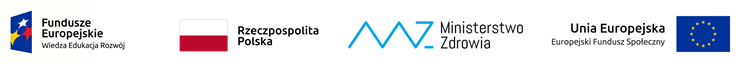 Sz.S.P.O.O. SZPiGM 3810/64/2022                                                                             Brzozów  20.10.2022r.                                                                           Dotyczy  postępowania                                                                            Dostawa sprzętu i oprogramowania                                                                           informatycznego.                                                                           Sygn.  Sz.S.P.O.O. SZPiGM 3810/64/2022     Szpital Specjalistyczny w Brzozowie Podkarpacki Ośrodek Onkologiczny im. Ks. B. Markiewicza, występując jako zamawiający w niniejszym postępowaniu, na podstawie art. 286 ust. 4 ustawy Prawo zamówień publicznych, dokonuje zmian w specyfikacji  warunków zamówienia w zakresie:Części VII. Podstawy wykluczenia.Zamawiający w części VII dodaje nowy punkt 5 o treści:5. Ponadto, zgodnie z przepisem art. 7 ust. 1 Ustawy z dnia 13 kwietnia 2022 r . o szczególnych rozwiązaniach w zakresie przeciwdziałania wspieraniu agresji na Ukrainę oraz służących ochronie bezpieczeństwa narodowego (Dz. U. z 2022 r., poz. 835) z postępowania o udzielenie zamówienia publicznego lub konkursu prowadzonego na podstawie ustawy z dnia 11 września 2019 r. - Prawo zamówień publicznych wyklucza się:1)Wykonawcę oraz uczestnika konkursu wymienionego w wykazach określonych w rozporządzeniu 765/2006 i rozporządzeniu 269/2014 albo wpisanego na listę na podstawie decyzji w sprawie wpisu na listę rozstrzygającej o zastosowaniu środka, o którym mowa w art. 1 pkt 3;2)Wykonawcę oraz uczestnika konkursu, którego beneficjentem rzeczywistym w rozumieniu ustawy z dnia 1 marca 2018 r. o przeciwdziałaniu praniu pieniędzy oraz finansowaniu terroryzmu (Dz. U. z 2022 r. poz. 593 i 655) jest osoba wymieniona w wykazach określonych w rozporządzeniu 765/2006 i rozporządzeniu 269/2014 albo wpisana na listę lub będąca takim beneficjentem rzeczywistym od dnia 24 lutego 2022 r., o ile została wpisana na listę na podstawie decyzji w sprawie wpisu na listę rozstrzygającej o zastosowaniu środka, o którym mowa w art. 1 pkt 3;3)     Wykonawcę oraz uczestnika konkursu, którego jednostką dominującą w rozumieniu art. 3 ust. 1 pkt 37 ustawy z dnia 29 września 1994 r. o rachunkowości (Dz. U. z 2021 r. poz. 217, 2105 i 2106) jest podmiot wymieniony  w wykazach określonych w rozporządzeniu 765/2006 i rozporządzeniu 269/2014 albo wpisany na listę lub będący taką jednostką dominującą od dnia 24 lutego 2022 r., o ile został wpisany na listę na podstawie decyzji w sprawie wpisu na listę rozstrzygającej o zastosowaniu środka, o którym mowa w art. 1 pkt 3.Wykluczenie następuje na okres trwania okoliczności określonych w ust. 1 art. 7 ww. ustawy z dnia  13 kwietnia 2022 r. o szczególnych rozwiązaniach w zakresie przeciwdziałania wspieraniu agresji na Ukrainę oraz służących ochronie bezpieczeństwa narodowego (Dz. U. z 2022r., poz. 835).W przypadku Wykonawcy lub uczestnika konkursu wykluczonego na podstawie ust. 1 art. 7 ww. ustawy z dnia 13 kwietnia 2022 r . o szczególnych rozwiązaniach w zakresie przeciwdziałania wspieraniu agresji na Ukrainę oraz służących ochronie bezpieczeństwa narodowego (Dz. U. z 2022r., poz. 835), Zamawiający odrzuca wniosek o dopuszczenie do udziału w postępowaniu o udzielnie zamówienia publicznego lub ofertę takiego wykonawcy lub uczestnika konkursu, nie zaprasza go do złożenia oferty wstępnej, oferty podlegającej negocjacjom, oferty dodatkowej, oferty lub oferty ostatecznej, nie zaprasza go do negocjacji lub dialogu, a także nie prowadzi z takim wykonawcą negocjacji lub dialogu, odrzuca wniosek o dopuszczenie do udziału w konkursie, nie zaprasza do złożenia pracy konkursowej lub nie przeprowadza oceny pracy konkursowej, odpowiednio do trybu stosowanego do udzielenia zamówienia publicznego oraz etapu prowadzonego postępowania o udzielenie zamówienia publicznego.Załącznika nr 2 do SWZ.Zamawiający dokonuje zmiany treści załącznika nr 2. Nowa treść załącznika nr 2 stanowi załącznik do niniejszego pisma.        Zmiany wprowadzone w Specyfikacji Istotnych Warunków Zamówienia są wiążące dla wszystkich wykonawców biorących udział w przedmiotowym postępowaniu.Załącznik nr 2 do SWZWykonawca:…………………………………………(pełna nazwa/firma, adres, w zależności od podmiotu: NIP:………………………………………KRS: …………………………………Na potrzeby postępowania o udzielenie zamówienia publicznego oświadczam, co następuje:OŚWIADCZENIA DOTYCZĄCE PRZESŁANEK WYKLUCZENIA Z POSTĘPOWANIA Oświadczam, że nie podlegam*/nie podlegam*  wykluczeniu z postępowania na podstawie art. 108 ust. 1 ustawy Pzp.Oświadczam, że nie podlegam*/nie podlegam * wykluczeniu z postępowania na podstawie art. 109 ustawy Pzp w zakresie jaki Zamawiający wymagał .* niepotrzebne skreślićOświadczam, że zachodzą/ nie zachodzą* (nie potrzebne skreślić) w stosunku do mnie podstawy wykluczenia wymienione poniżej z postępowania na podstawie art. …………. ustawy Pzp (podać mającą zastosowanie podstawę wykluczenia spośród wymienionych w art. 108 ust. 1  ustawy Pzp lub art. 109 ustawy Pzp). Jednocześnie oświadczam, że w związku z ww. okolicznością, na podstawie art. 110 ust. 2 ustawy Pzp podjąłem następujące środki naprawcze: ……………………………………………………………………………………..…………………………………………………………………………………………………………………………………………………………………………………………………………...3. Oświadczam, że nie zachodzą w stosunku do mnie przesłanki wykluczenia z postępowania na podstawie art.  7 ust. 1 ustawy z dnia 13 kwietnia 2022 r. o szczególnych rozwiązaniach w zakresie przeciwdziałania wspieraniu agresji na Ukrainę oraz służących ochronie bezpieczeństwa narodowego(Dz. U. poz. 835).OŚWIADCZENIA DOTYCZĄCE SPEŁNIANIA WARUNKÓW UDZIAŁU W POSTEPOWANIUOświadczam, że spełniam*/nie spełniam* warunków udziału  w zakresie jaki Zamawiający wymagał .              * niepotrzebne skreślić                              OŚWIADCZENIE DOTYCZĄCE WIELKOŚCI PRZEDSIĘBIORSTWANa potrzeby postępowania o udzielenie zamówienia publicznego oświadczam,  że:jestem mikroprzedsiębiorstwem,*jestem małym przedsiębiorstwem,*jestem średnim przedsiębiorstwem,*prowadzę jednoosobowa działalność gospodarczą,*jestem osobą fizyczną nieprowadząca działalności gospodarczej,*inny rodzaj,** niepotrzebne skreślićOŚWIADCZENIE DOTYCZĄCE PODYKONAWSTWAOświadczamy, że zaoferowany przedmiot zamówienia wykonamy :samodzielnie,*przy udziale podwykonawców,** niepotrzebne skreślićW przypadku, gdy Wykonawca zamierza powierzyć realizację części zamówienia podwykonawcy uzupełnia poniższą tabelę. Jeżeli  wykonawca zamierza wykonać zamówienie samodzielnie nie wypełnia tabelki lub oznacza zapisem w tabelce  - nie dotyczyOŚWIADCZENIE DOTYCZĄCE RODONa potrzeby postępowania o udzielenie zamówienia publicznego oświadczam, że wypełniłem obowiązki informacyjne przewidziane w art. 13 lub art. 14 rozporządzenia Parlamentu Europejskiego i Rady (UE) 2016/679 z dnia 27 kwietnia 2016 r. w sprawie ochrony osób fizycznych w związku z przetwarzaniem danych osobowych  i w sprawie swobodnego przepływu takich danych oraz uchylenia dyrektywy 95/46/WE (ogólne rozporządzenie o ochronie danych) (Dz. Urz. UE L 119 z 04.05.2016, str. 1), dalej RODO, wobec osób fizycznych, od których dane osobowe bezpośrednio lub pośrednio pozyskałem w celu ubiegania się o udzielenie zamówienia publicznego w niniejszym postępowaniu (wykonawca wykreśla powyższe oświadczenie w przypadku gdy go nie dotyczy). …………….……. (miejscowość), dnia …………………. r. 				                                 …………………………………………………………….                                                                                                                                                            (podpis)Nazwa i adres podwykonawcyCzęść zamówienia, którą będzie wykonywał 